Fonctions : les fonctions affines Exercice 1 : 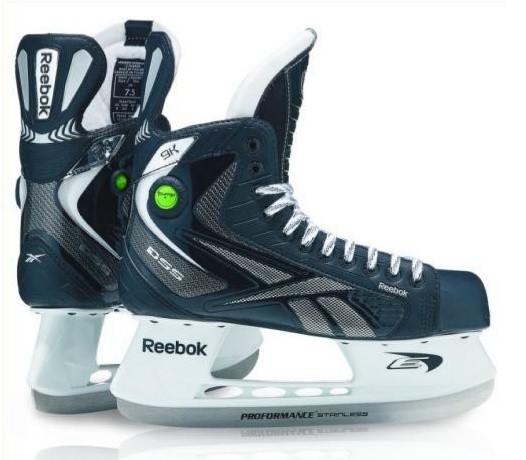 Une patinoire propose deux tarifs d’entrée :  Tarif A : 5€ l’entrée. Tarif B : abonnement annuel de 18 € et, dans ce cas l’entrée coûte seulement 2,5 €. 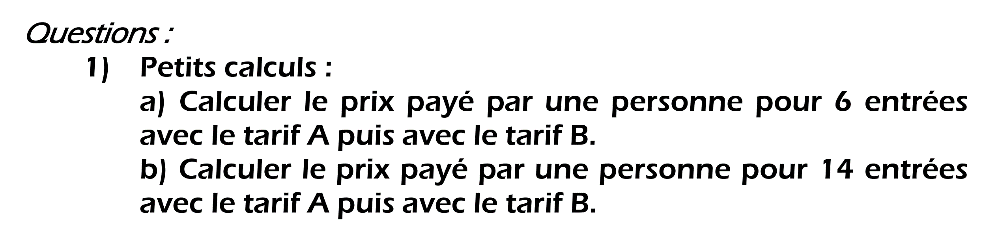 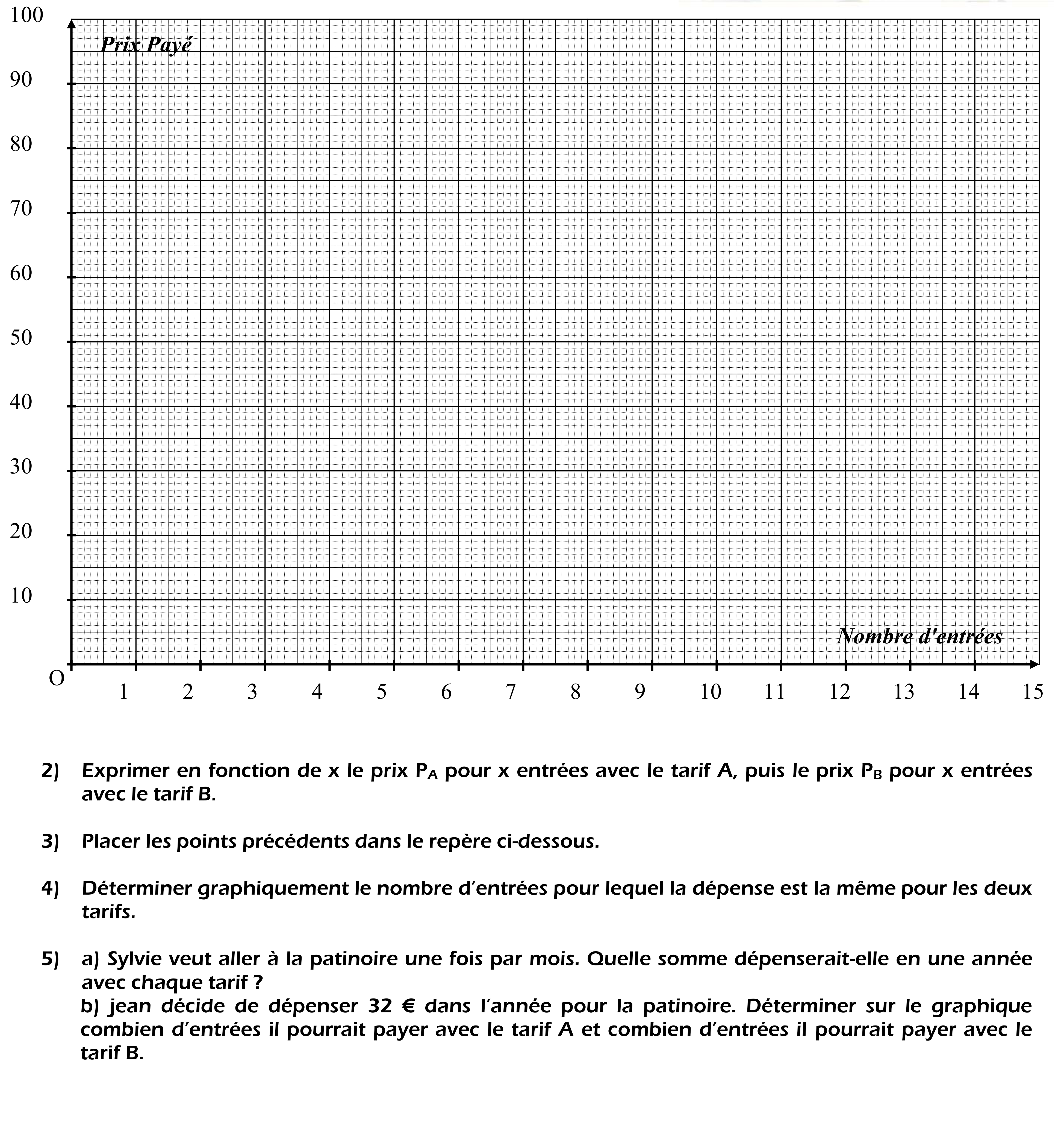 Exercice 2 :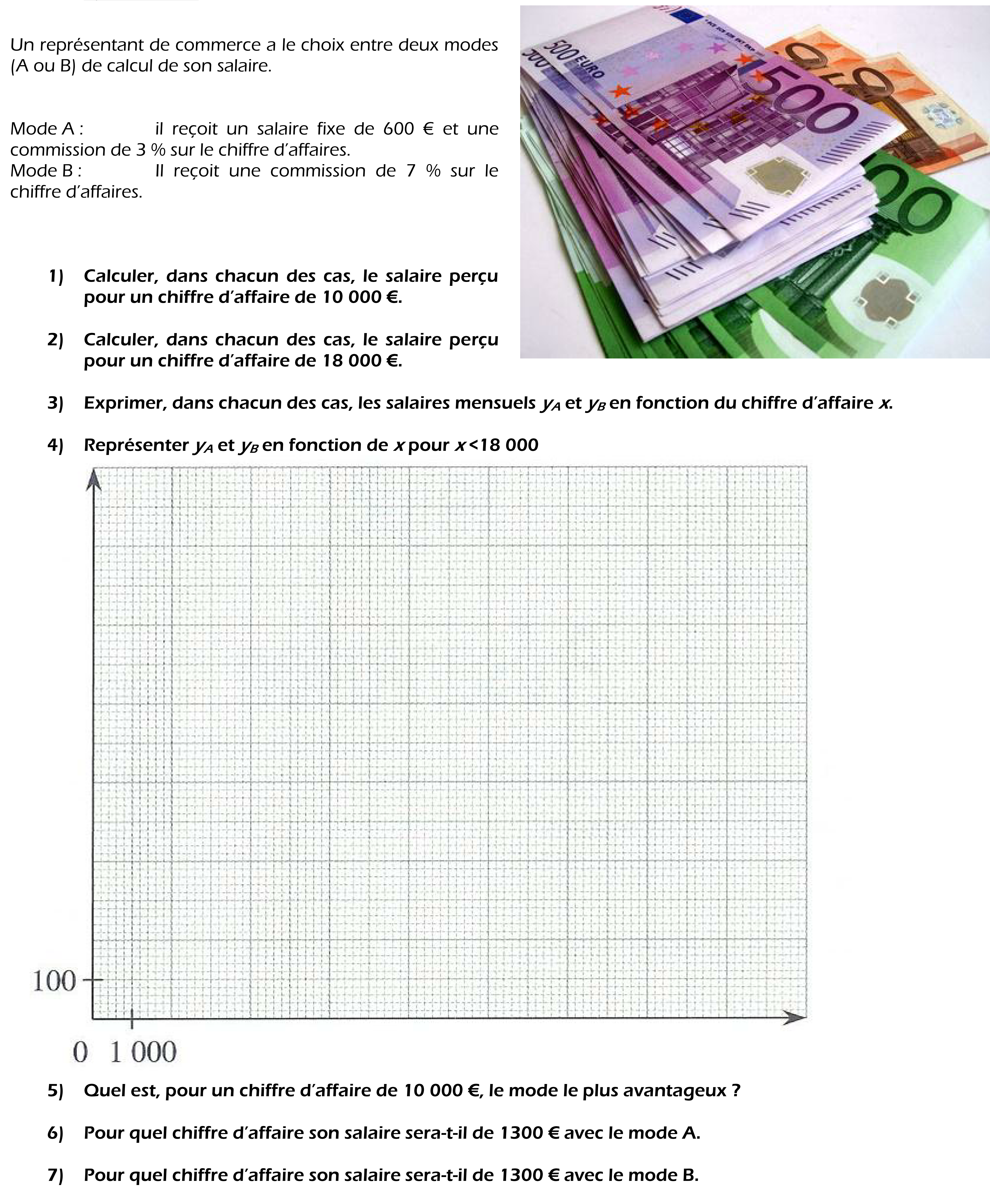 Exercice 3 :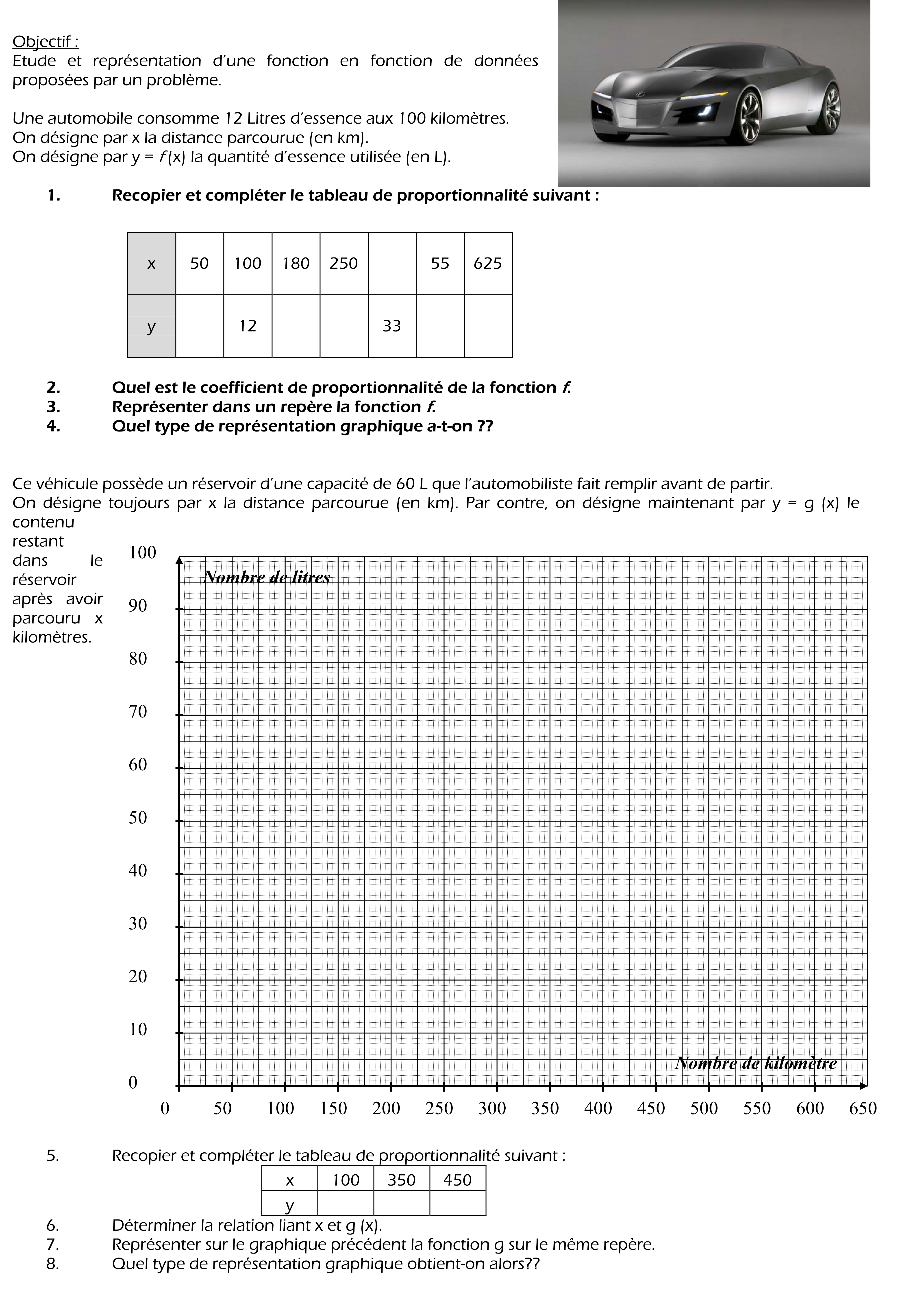 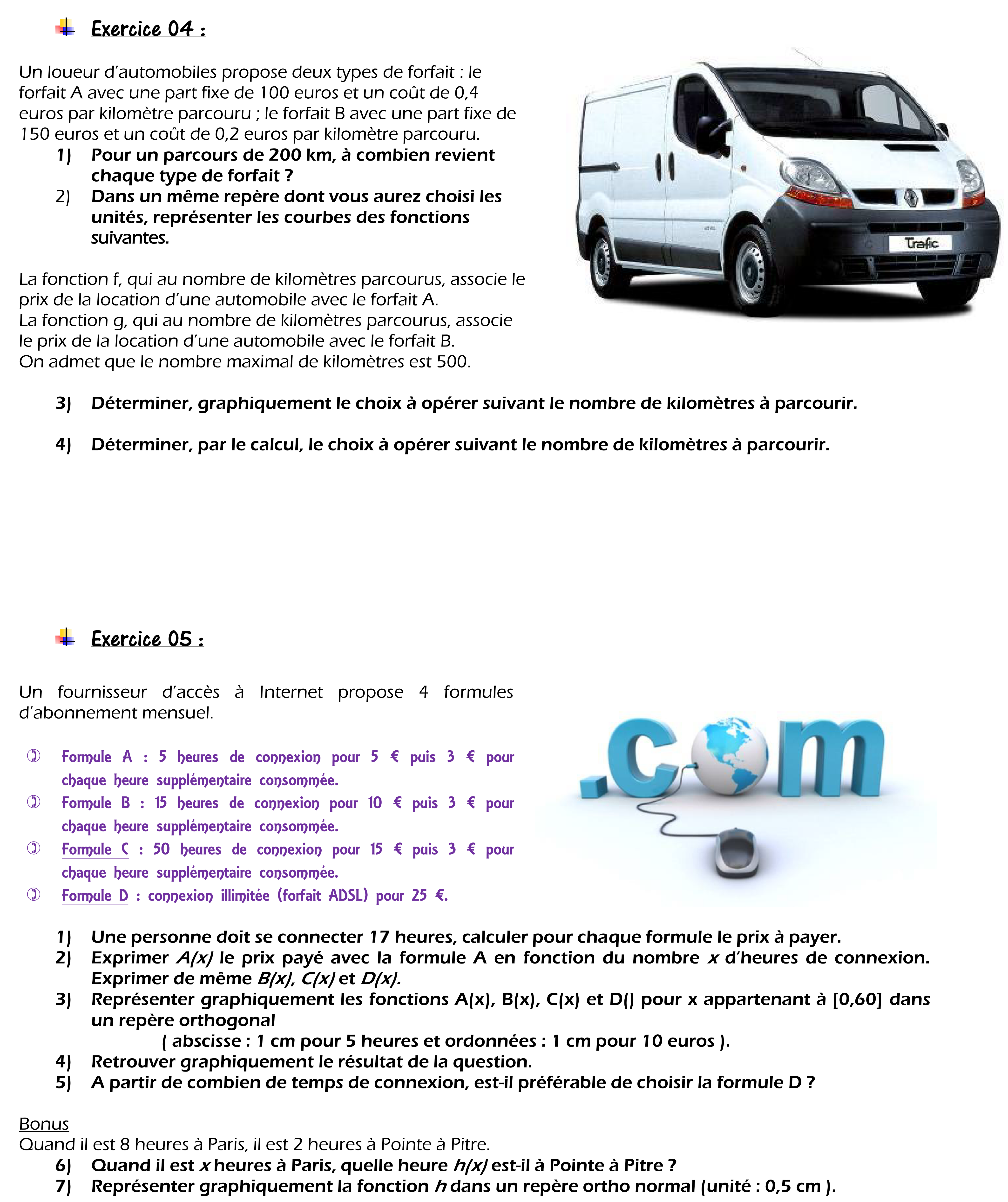 